LocatieDe Rietpluim Kinderdagopvang en peuteropvang 	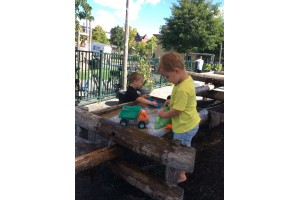 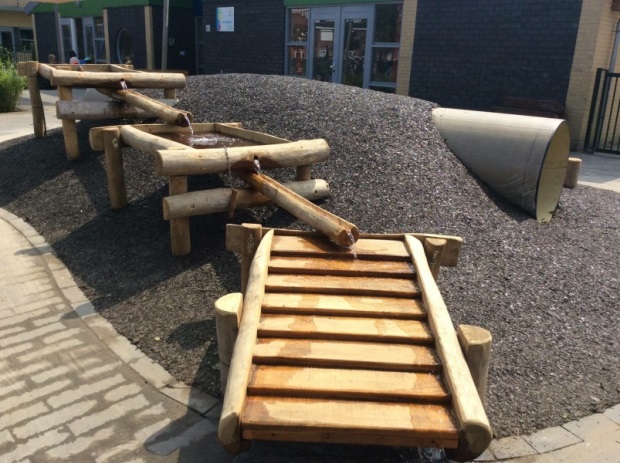 Adres locatie: Zonnedauwlaan 63, 1433 WB KudelstaartTelefoonnummer: 0297-324153				Adres Kinderopvang Solidoe 				
Zwarteweg 103 
1431 VK Aalsmeer 
Tel. 0297-729710 www.Solidoe.nlSolidoe in de praktijkWe hebben onze pedagogische visie vertaald naar twee plannen; Algemene Pedagogiek, deze geldt voor alle locaties en is te vinden op de Solidoe website. In het werkplan: Solidoe in de praktijk, dat u nu leest is onze pedagogische visie nader uitgewerkt en aangepast aan elke locatie afzonderlijk. De pedagogische visie van Solidoe hebben we zichtbaar gemaakt door middel van de pedagogische borden. Omdat we graag willen laten zien waar we voor staan. De 1e roze cirkel, hierop staan de vier basisdoelen uit de Wet Kinderopvang vertaald naar termen passend bij Solidoe: Je mag er zijn – Ontdek – Met elkaar – In de wereld. De 2e groene cirkel, hierop staan de doelen van Solidoe. De 3e blauwe cirkel staan de competenties van de 21ste eeuw. Solidoe in de praktijk is geschreven vanuit de vier basisdoelen uit de 1e cirkel; Je mag er zijn – Ontdek – Met elkaar – In de wereld. Deze termen vindt u ook terug in ons kindbeeld; Een kind is zichzelf, sociaal, creatief en nieuwsgierig. Vanuit ons kindbeeld vullen wij onze taak als organisatie voor kinderopvang in. Die zien we als aanvulling op de opvoeding door de ouders. Solidoe in de praktijk is een leidraad voor de pedagogisch medewerkers bij de uitvoering van hun werk. Daarnaast maakt het voor u en de kinderen duidelijk wat u kunt verwachten van de opvang.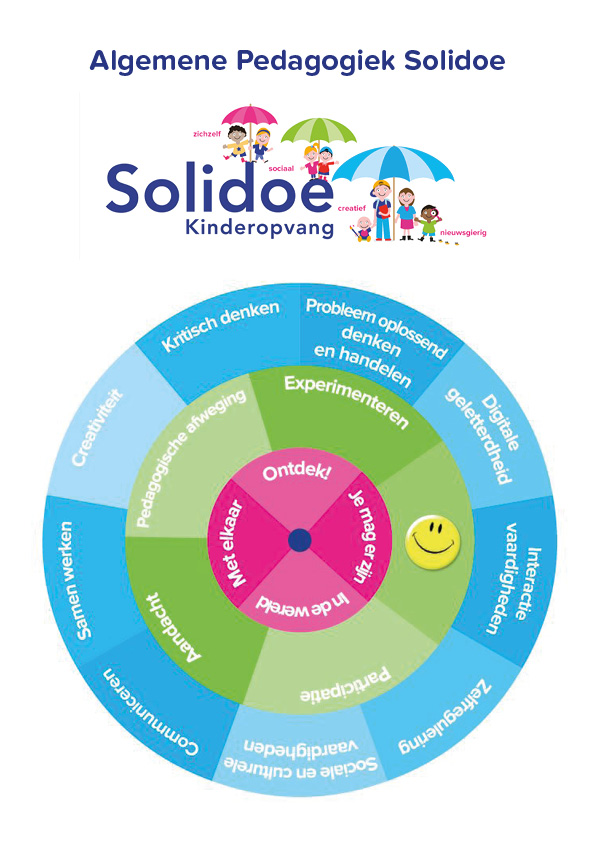 Welkom op De Rietpluim bij het kinderdagverblijf en de PeuteropvangIn dit hoofdstuk leest u per alinea specifieke informatie over de accommodatie, de openingstijden, wettelijke afspraken, Solidoe afspraken en Rietpluim afspraken.Accommodatie en inrichting OpeningstijdenKDV De Rietpluim is van maandag t/m vrijdag geopend van 07.30 tot 18.30 uur, met uitzondering van de officiële feestdagen en de vrijdag na Hemelvaart open. De dag voor kerst en op oudejaarsdag is de locatie open tot 16.00 uur.De peuteropvang is van 8.15-12.15 uur geopend. De peuteropvang is gesloten tijdens alle schoolvakanties.Meer informatie over de actuele openingsdagen is te vinden op de website. Omvang 3 uursregelingConform het convenant kwaliteit is het toegestaan per dag gedurende maximaal drie uur af te wijken van de beroepskracht-kind-ratio. Bij de Rietpluim zien we, doordat we binnen de scholen zitten, dat de meeste kinderen tussen 8:15 en 8:45 worden gebracht. Wij wijken op de volgende tijden af van de BKR:•	van 8:15-9:00 uur•	tussen 13:00-14:30 uur pauze tijd van de medewerkers •	van 17:15-18:00 uur Mochten er nog teveel kinderen aanwezig zijn om 18:00 uur, dan blijft er een pedagogisch medewerker langer.Pedagogisch medewerkersOp de groepen staan er teams van drie vaste pedagogisch medewerkers, per dag zijn er twee medewerkers per team aanwezig. Ook bij vakanties, ziekte, scholingsdagen en overige vrije dagen van één van de vaste medewerkers dragen wij zorg voor stabiliteit door de afwezige medewerker zoveel mogelijk te vervangen door één dezelfde invalkracht. Bij de peuteropvang hebben de medewerkers de afspraak dat zij elkaar vervangen als één van de medewerkers afwezig is. Welke medewerkers werkzaam zijn is terug te zien op de borden naast de groep.Elk kind heeft een vaste mentor, deze mentor is vaak de medewerker die aanwezig is op de dagen dat het kind komt. Zij is het vaste aanspreekpunt voor ouders en kind, doet het kennismakingsgesprek met de ouders, volgt de ontwikkeling van het kind en houdt daarnaast ook de jaarlijkse welbevinden gesprekken.Twee vaste gezichten regeling voor baby’sVoor jonge kinderen is hechting en structuur erg belangrijk voor de ontwikkeling. Aan een baby worden daarom twee vaste pedagogisch medewerkers toegewezen, één hiervan is de mentor. Op de dagen dat het kind komt, is altijd minimaal één van deze twee pedagogisch medewerkers werkzaam. Zo zorgen wij voor een veilige basis op deze jonge leeftijd.4-ogen principeBij het kinderdagverblijf is het wettelijk verplicht het 4-ogenprincipe toe te passen. Dit vormt een belangrijk onderdeel van het beperken van het risico op grensoverschrijdend gedrag. Vanuit de wet wordt geëist dat de opvang zodanig wordt georganiseerd dat een pedagogisch medewerker, pedagogisch medewerker in opleiding, stagiair, vrijwilliger of andere volwassene de werkzaamheden uitsluitend kan verrichten terwijl hij of zij gezien of gehoord kan worden door een andere volwassene. Doel van dit principe is dat het risico op misbruik van kinderen wordt beperkt, en wel door te voorkomen dat volwassenen zich binnen een kinderdagverblijf of een peuterspeelzaal gedurende langere tijd ongehoord of ongezien kunnen terugtrekken met een kind.Het kindcentrum geeft  hier op de volgende wijze vorm aan:Bij de Rietpluim komen er om 7.30 uur 2 pedagogisch medewerkers binnen van het Kinderdagverblijf. Ze kunnen gemakkelijk bij elkaar naar binnen lopen en is er een open aanspreek cultuur. In de deuren zitten ramen naar de gang zodat er blijvend zicht is.Om 8.00 uur komt de andere pedagogisch medewerker van het kinderdagverblijf en om 8.15 uur starten 2 medewerker van de PO. Op het kinderdagverblijf werken er 3 medewerker tot 17.00, 2 tot 18.00 en de laatste sluit met de BSO af om18.30 uur. 2 KDV groepen zijn gespiegeld, dat betekent dat zij de keuken en de badkamer delen. De andere KDV groep zit naast de po/bso. Ook hierdoor is het binnen lopen gemakkelijk. Ook als er overlegd wordt of er buiten gespeeld gaat worden, in de gang of dat er een andere activiteit gaat plaatsvinden, zoeken de medewerkers elkaar op de groep op. We hanteren een ‘open aanspreekcultuur’. Daarmee willen we elkaar positief benaderen en staan we open voor feedback. Wanneer de medewerker, tijdens de pauzes en aan het einde van de dag alleen op de groep staat, zorgen we ervoor dat de deuren van de beide groepen open staan. Onderling is de afspraak dat je nooit alleen in het pand bent. Tijdens pauzes ben je altijd met zijn 2-en in huis.Medewerker in opleidingOp deze locatie hebben we op dit moment 2 medewerkers in opleiding. Noura doet de BBL- opleiding en werkt op de Lepelaren groep, op maandag, dinsdag en donderdag. Romy werkt op de peutergroep de Ganzen op dinsdag en donderdag.VEBij de groepen met kinderen tot 4 jaar wordt gewerkt met de thema’s van Piramide. Bijna alle medewerkers hebben een training Piramide gevolgd en jaarlijks is er aandacht voor een verdiepingstraining. Daarnaast is er voor het kinderdagverblijf (vanaf 1 januari 2023) voor de kinderen met een VE indicatie een tutor aanwezig. Zij werkt binnen de thema’s met individuele kinderen in gespecialiseerde vorm. Hierdoor krijgen de kinderen extra ontwikkelingsmogelijkheden aangeboden.Per 1 januari 2021 komen kinderen bij de peuteropvang in de leeftijd van 2,5 jaar tot 4 jaar met een VE indicatie 4 x 4 uur gedurende 40 schoolweken naar de opvang.Praktijkvoorbeelden ontwikkelingsdoelen Op gebied van spraak-taalontwikkeling: D.m.v. liedjes zingen, boekjes lezen en de woordkaarten. Tijdens het kring moment wordt het ‘Goedemorgen lied’ gezongen, hierbij leren de kinderen elkaar kennen door te zingen wie er naast hen zit, tijdens het eten zingen de kinderen ‘smakelijk eten’ en tijdens het opruimen wordt er ook een liedje over opruimen gezongen. Een ander voorbeeld dat terugkomt op de groep is het lezen. Bij het thema ‘Verkeer’ lezen we bijvoorbeeld boekjes over verschillende voertuigen. Als laatste zijn er nog de woordkaarten. Hierbij zijn er woorden, die passen bij het thema, groot in kaart gebracht. De kinderen benoemen dan samen met de medewerker wat zij zien op de woordkaarten en leren ook dat als er bijv. de kleur ‘rood’ door het zien van een verkeerslicht. Kinderen worden zo gestimuleerd in het herkennen van woorden, het uitspreken van woorden en ze leren hierdoor ook een betekenis te koppelen aan woorden. Motorische ontwikkeling: Kinderen drinken uit een beker. Op deze manier wordt de fijne motoriek gestimuleerd. Daarnaast worden kinderen ook tijdens activiteiten zoals een toren bouwen van blokken, buitenspelen, zelfstandig jas aantrekken en bijvoorbeeld bij het knippen tijdens een Piramide activiteit gestimuleerd in zowel de fijne als grove motoriek.Sociale emotionele ontwikkeling: samenwerken, samen delen en durven te spreken in de groep. Een mooi voorbeeld hiervan is samen een hoek waarin gespeeld is opruimen of samen met de medewerker helpen de borden op te stapelen. Ook het noemen van de naam van een ander kind tijdens het ‘Goedemorgen lied’ draagt bij aan dit doel. Rekenen: het rekenen wordt in de praktijk ondersteund door bijvoorbeeld het samen tellen van de bekers en borden tijdens het eetmoment. Ook wordt er in de kring geteld met hoeveel kinderen we die dag zijn. Tijdens verschillende Piramide activiteiten wordt er gekeken met de kinderen naar begrippen zoals ‘groot en klein’. Dit wordt bij diverse thema’s herhaald.Ouderbetrokkenheid bij Peutergroep de GanzenVoor de ontwikkeling van VE kinderen is het van belang dat ouders betrokken zijn bij het ontwikkelingsproces van hun kind. Ouders worden aan het begin van ieder thema middels een themabrief geïnformeerd wat er voor activiteiten worden geboden. We betrekken ouders graag bij activiteiten, zoals het maken van een vakantiekoffertje, vol foto’s en andere schatten die we in de groep hangen en bespreken met de kinderen in de kring. De ouders van de VE kinderen krijgen naast de themabrief ook activiteiten mee die ze thuis kunnen doen met hun kind en een boekje om voor te lezen. Aan het einde van het thema wordt dit besproken met de ouders.Twee keer per jaar wordt er een ouderavond georganiseerd voor de ouders van de peutergroep, dit wordt gedaan in oktober en in mei. Het onderwerp van deze avond  speelt in op de behoefte van de ouders. Op de peutergroep de Ganzen is ongeveer 1 keer in de 2 weken Maartje aanwezig, zij is jeugdhulpverlener vanuit de gemeente en ondersteund de peutergroep op het gebied van vroeg signalering. Zij ondersteunt de pedagogisch medewerkers en ouders met hulpvragen.Binnen de locatie werken wij met het Kindvolgsysteem Kids Konnect. Als een kind 3 jaar en 10 maanden is wordt het overdrachtsformulier ingevuld, deze wordt met de ouder besproken en vervolgens overgedragen aan de basisschool. Wij vragen hiervoor toestemming aan ouders.Het overdracht formulier houdt in dat we informatie over de ontwikkeling van het kind op de voorschoolse instelling overdragen aan de basisschool. De reden voor deze overdracht is dat de school met deze gegevens beter kan aansluiten bij de ontwikkeling van het kind, omdat het een beeld geeft van wat het kind al beheerst, hoe het kind leert en bij welke aanpak het gebaat is.De VE-geïndiceerde kinderen worden overgedragen via een zogenaamde ‘warme overdracht’. Deze warme overdracht houdt in dat een van de pedagogisch medewerkers contact met de desbetreffende leerkracht van de school opneemt.ScholenIn Kudelstaart zijn er 3 basisscholen: OBS Kudelstaart, RK Antonius en KC de Ruimte. De basisscholen OBS Kudelstaart en RK Antonius zitten in hetzelfde pand als kindcentrum de Rietpluim. Op de maandag komt groep 8 van de basisschool de OBS voorlezen aan de kinderen van het kinderdagverblijf en de peuteropvang. Als kinderen bijna 4 worden wordt er alvast kennisgemaakt met school door  het overdrachtsformulier samen met het kind naar school te brengen.GastvrouwOp locatie de Rietpluim werkt er een gastvrouw Mary van Veen. Zij is er op maandag  woensdag en donderdag. Zij vervult ondersteunende werkzaamheden zoals: licht huishoudelijke werkzaamheden en het klaarmaken van fruithappen, het verzorgen van de lunch voor de kinderen, het in en uitruimen van de vaatwasmachines, het opruimen van de boodschappen, het verzorgen van de was en het opmaken van de bedden.AchterwachtBij de Rietpluim zijn drie verticale groepen, een peuteropvang en buitenschoolse opvang aanwezig. Om half acht wordt er gestart met twee pedagogisch medewerksters. 2 pedagogisch medewerksters bij het KDV en minimaal 1 medewerkers van de VSO. De derde collega van het KDV komt om 8 uur en de peuteropvang medewerkers starten beide ook om 8.15 uur.De pedagogisch medewerkster kan hulp vragen bij de andere groep als daar behoefte aan is. Ook staan de deuren van de beide groepen veel open zodat er snel gecommuniceerd kan worden. Alleen als de kinderaantallen het toelaten volgens de BKR regeling wordt er alleen gewerkt. Dit wordt goed gecommuniceerd naar de collega’s bij de naastgelegen groepen zodat de taken zoals de afwas, de was en andere zaken die niet op de groep kunnen plaatsvinden, zoveel mogelijk worden over gedragen naar de andere collega’s.  De collega’s komen geregeld bij elkaar langs op de groep om te kijken of alles goed gaat en of er hulp nodig is. In periodes, van vakanties, waarbij er weinig kinderen op de locatie zijn kan er worden gekozen om de twee groepen van het KDV te gaan samenvoegen, dit gebeurt dan op de groep waar de meeste kinderen zijn omdat de meeste kinderen dan op de groep blijven waar ze gewend zijn. Ouders worden hiervan uiteraard op de hoogte gebracht.De vertrouwde medewerker gaat mee naar de groep. Voordat de pedagogisch medewerkster van de vroege dienst naar huis gaat, moeten alle praktische taken klaar zijn zodat de andere pedagogisch medewerkster alle tijd heeft voor de kinderen en de ouders die de kinderen komen ophalen. Bij de breng en haalmomenten van de kinderen vind een overdracht plaatst tussen de ouders en de pedagogisch medewerker. Wanneer de kinderen gebracht worden wordt er verteld hoe het met kind gaat en aan het einde van de dag wordt er besproken hoe de dag is verlopen, wat het kind en de groep die dag heeft gedaan en of er nog bijzonderheden zijn. Aan het einde van de dag wordt er altijd met twee pedagogisch medewerksters afgesloten.De pedagogiek van Solidoe LOCATIEJe mag er zijn; fysieke en emotionele veiligheid biedenBij Solidoe gaan we op een invoelende manier met kinderen om en reageren op hun uitingen en gedrag. We tonen respect voor de zelfstandigheid van kinderen en hun wens om iets op hun eigen manier te doen, we stellen grenzen en bieden structuur voor het gedrag van kinderen. Daardoor kunnen ze zich emotioneel veilig en geborgen voelen. De kinderen merken dat de medewerkers hen kennen en waarderen zoals ze zijn. De omgeving en wat daar gebeurt is duidelijk en overzichtelijk. We maken onderscheid tussen onverantwoorde- en verantwoorde risico’s. We voorkomen onverantwoorde risico’s, we beschermen kinderen tegen grote risico’s en we leren hen hoe zij kunnen omgaan met verantwoorde risico’s. Daardoor maken we het voor kinderen veilig. In deze veilige omgeving verzorgen we de kinderen, stimuleren we hun zelfstandigheid, doen we recht aan de verschillen tussen kinderen  en dagen we ze uit om andere mensen en nieuwe dingen te ontdekken .Je mag er zijn bij de RietpluimStarten bij de Rietpluim/ WennenEen goede start vormt een veilige basis voor het verdere verblijf op het kinderdagverblijf en peuteropvang, daarom hechten wij veel belang aan een zorgvuldige wenperiode. Uw kind (hoe klein het ook is) moet wennen aan de pedagogisch medewerksters, aan de ruimte, aan de andere kinderen. De pedagogisch medewerkers moeten uw kind leren kennen en zijn of haar gewoonten ontdekken en meemaken. Daarnaast vinden wij het ook erg belangrijk dat u zich prettig voelt op ons kindcentrum zodat u met een gerust hart naar uw werk gaat.Voor de wenperiode vindt er eerst een kennismaking plaats. U maakt kennis met de pedagogisch medewerkers van de groep, u hoort alles over de gang van zaken op het kinderdagverblijf en we laten u het gebouw zien. U vertelt van alles over uw kind, over het voedingspatroon, slaapritme, knuffels, spenen en bijzondere gewoonten. Voor het kinderdagverblijf gaat dit als volgt:De eerste wendag is 2 uur en kunt u, als ouder op de groep even blijven om een kopje koffie/thee te drinken en te kijken hoe het gaat. Dan gaat u een korte periode weg waarbij u duidelijk afscheid neemt van uw kind. De tweede wendag blijft uw kind een halve dag volgens de afgesproken tijd.De derde wendag is al bijna een hele dag, u komt uw kind dan rond vier uur ophalen. Wij gaan ervan uit dat een kind in ongeveer drie dagen gewend is. Dit kan natuurlijk iets meer of minder tijd vragen, de pedagogisch medewerksters overleggen dit met u. Natuurlijk kunt u altijd bellen of sturen we een berichtje via de ouderprotal over hoe het met uw kind gaat (ook buiten de wenperiode!). Om ouders tegemoet te komen (vaak moeten ouders vanaf die datum weer aan het werk) proberen wij de twee korte wendagen te plannen in de week vóór de plaatsing van uw kind.Bij de peuteropvang wordt tijdens de kennismaking hetzelfde doorgesproken als bij het kinderdagverblijf. Daarna zal de eerste dag worden besproken, wordt het een hele ochtend of wordt de eerste dag nog iets verkort. Bij de peuteropvang vinden wij het belangrijk dat een kind zich prettig voelt op de groep. De eerste dagen proberen wij dan ook een goede band met u en uw kind op te bouwen om zo het vertrouwen te winnen. Wanneer het kind vertrouwd is en zich veilig voelt kan het op ontdekking en zichzelf ontwikkelen.Communicatie met ouders
Als u uw kind komt brengen is het voor ons fijn als er even tijd is om te horen hoe het thuis is gegaan. Zijn er bijzonderheden, heeft uw kind goed gegeten en gedronken of zijn er zaken waar u zich zorgen over maakt. De mondelinge overdracht blijft voor ons heel erg belangrijk. Andersom ook, als u uw kind komt ophalen is het voor ons fijn als er tijd is om te vertellen wat er de dag is gebeurt, heeft uw kind misschien iets gedaan voor het eerst? Gelopen, gekleurd of iets gezegd. We hopen dan ook dat u rekening houdt met de tijd zodat we de dag fijn kunnen beginnen en ook goed kunnen afronden. De ouderportal biedt een nieuwe mogelijkheid van communiceren. We zien dit als belangrijke toevoeging. We willen benadrukken dat de aandacht van uw kind onze hoogste prioriteit heeft en dat we regelmatig maar niet dagelijks een update sturen.Kindvolgsysteem KidsconnectAan de hand van observatieformulieren volgen wij de ontwikkeling van de kinderen. De observatieformulieren zijn gekoppeld aan het systeem Kids Connect, waardoor het digitaal is gekoppeld aan de gegevens van de kinderen. Er worden op verschillende momenten oudergesprekken aangeboden met 12, 24, 36 en 45 maanden, met als onderwerp de ontwikkeling en het welbevinden van de kinderen.  Daarnaast is er een overdrachtsformulier voor school welke met 45 maanden moet worden ingevuld.DagritmeBij de kinderdagverblijf begroeten we alle kinderen bij naam en vragen hoe het met ze gaat. Zodra alle ouders weg zijn,dat is zo rond 9.00 uur, willen we beginnen met ons dagprogramma. We starten met fruit en water of thee. Zingen liedjes aan tafel en lezen een boek dat past bij het thema of dat is uitgezocht door een kind. Bij de peuteropvang dienen alle kinderen om 9.00 binnen te zijn, dan starten wij de dag in de kring. Tijdens dit moment wordt ieder kind goede morgen gewenst, nieuwe kinderen worden voorgesteld, er is ruimte voor een verhaal van het kind en de pm’ers vertellen wat er deze dag op het programma staat. We vervolgen de dag met diverse activiteiten aansluitend bij het thema dat op dat moment loopt. De activiteiten zijn onderdeel van het ontwikkelingsstimuleringsprogramma Piramide. Hierbij kijken wij naar wat een kind al kan en bij de dingen die nog niet lukken helpen wij ze steeds een stapje verder. Gedurende het vrije spel kunnen de kinderen hun sociale competenties ontwikkelen, er wordt samen gespeeld, vriendjes gemaakt en kinderen worden gestimuleerd om elkaar te helpen. Wij begeleiden de kinderen hierin, daar waar nodig door een kind bijvoorbeeld te koppelen aan een ander kind, iets eerst voor te doen en door een ‘taak’ in kleine stapjes te laten doen. Mooi voorbeeld is dan; pak eens je jas, waar gaan je armen in? Eerste stukje van de rits helpen, laatste stukje zelf. SlapenDe kdv groepen de Ooievaren en de Lepelaren staan in directe verbinding met elkaar. Er zijn 3 slaapkamers en deze grenzen aan de groepsruimtes waarin stapelbedden staan. Deze bedden zijn in 2016 aangeschaft en voldoen aan de laatste kwaliteitseisen. Er kunnen 20 kinderen slapen. Bij de KDV groep de Pelikanen zijn inpandig 2 slaapkamers gemaakt. De bedden zijn in 2021 aangeschaft en voldoen aan de laatste kwaliteitseisen. Er kunnen 12 kinderen slapen. Alle kinderen hebben een eigen bedje. Dit bedje delen ze met een kind dat op andere dagen komt. Ieder kind heeft een eigen onderlaken, herkenbaar aan de kleur.  In elke slaapkamers bij de Ooievarenen Lepelaren zijn er openslaande ramen. In de slaapkamer van de Pelikanen is er een mechanisch ventialatiesysteem. Elke slaapkamer heeft een raam in de deur zodat de medewerkers naar binnen kunnen kijken. Ook heeft elke slaapkamer een beeldbabyfoon. In elke slaapruimte is een thermometer aanwezig. De temperatuur van de slaapruimte mag niet lager zijn dan 15 °C en niet hoger dan 25 °C.Zowel de baby’s als de peuters hebben gesloten bedjes. De bedjes worden kort opgemaakt, met lakens en een dekentje en de kinderen gaan naar bed in een slaapzak. Speelplekken voor drukke, rustige activiteitenBij de Rietpluim zijn de groepen zo ingericht dat de kinderen in verschillende hoeken kunnen spelen. De medewerkers kijken goed hoe de opbouw van de leeftijden is en of daarom bijvoorbeeld de babyhoek juist groot moet zijn of dat er veel peuters zijn waardoor juist de bouw en huishoek groot moet zijn. Om de ruimte uitdagend te houden kan er bijvoorbeeld een moestuintje komen bij het project lente, of een winkel bij het project eten en drinken. De oudere kinderen die in de middag wakker blijven kunnen hierbij helpen. De medewerkers zullen dit met de kinderen samen doen.De medewerkers vragen regelmatig aan de kinderen wat ze willen doen. Kleien, puzzelen, lezen, naar buiten. De kinderen leren zo dat hun mening belangrijk is en dat ze betrokken worden bij de keuzes die ze kunnen maken.Bij de Rietpuim ‘werken’ de medewerkers zoveel mogelijk samen met de kinderen. Zo kunnen en mogen de kinderen helpen met opruimen van de tafel, een hoge toren maken van de bekers, naar de andere groep lopen als bijvoorbeeld de kaas op is. Ontdekken: ontwikkelen van de persoonlijkheidBij Solidoe dragen we bij aan het ontwikkelen van de persoonlijkheid en het zelfvertrouwen van kinderen. We helpen ze hun eigen unieke ‘ik’ te vinden, hun identiteit. Daar hoort bij dat we ze helpen om dingen zelf te bepalen, om veerkrachtig te zijn, zelfstandig te worden, zelfvertrouwen op te bouwen, zich waar nodig aan te passen en mee te bewegen en hun creativiteit te uiten. Kinderen hebben een innerlijke drang om zich te ontwikkelen. Via spel ontdekken kinderen zichzelf en de wereld. Onze medewerkers sluiten aan bij de interesse en belangstelling van de kinderen en dagen ze tegelijkertijd uit om hun grenzen te verleggen. We vinden het belangrijk dat kinderen zelf ervaren, uitproberen en ontdekken. We dagen kinderen spelenderwijs uit om hun vermogen tot bewegen te ontwikkelen (motoriek) en ook hun vermogen om te leren omgaan met taal en creativiteit (cognitieve vaardigheden). Op die manier leren ze zelfstandig te worden. Ontdekken bij de RietpluimElke groep is ingericht met verschillende speelhoeken, die van tijd tot tijd ook nog eens kunnen wisselen. Het speelgoed wordt creatief ingezet, zoals verven met water, de treinbaan van binnen ook eens buiten te gebruiken, een tafel met stoeltjes in het gras zetten en hierop peuterservies gebruiken. Daarnaast gebruiken we kosteloos materiaal bv. voor creatieve activiteiten.We kunnen gebruik maken van de gymzalen die grenzen aan de Rietpluim, hier kunnen we dansen, tik-spelletjes doen en met bijvoorbeeld hoepels spelen. Er gaat altijd een pedagogisch medewerker mee met een klein groepje kinderen. Kinderen wordt geleerd dat het niet erg is om fouten te maken, er wordt niet gelachen om een fout, proberen is leren. De pedagogisch medewerkers bieden dan ook de ruimte om te leren en te experimenteren. Kinderen vinden het fijn om groot te zijn en te helpen. Er zijn in alle groepen dan ook veel momenten waarop de kinderen gestimuleerd worden. Zo kunnen ze datgene wat ze goed kunnen, gebruiken om een ander kind te helpen.De pedagogisch medewerkers hebben oog voor het verschil in spelbehoefte tussen jongens en meisjes. Kinderen mogen stoeien, ravotten, gooien met de juiste materialen, maar kunnen ook hun verzorgende kant laten zien in een rollenspel, kleien en fijne motorische taken. De verzorgende kant wordt gestimuleerd door de oudere kinderen te betrekken bij de jongere kinderen, zoals een kind begeleiden naar de wasmand om daar zelf zijn washand in weg te doen. Naarmate de kinderen ouder worden en toe zijn aan nieuwe activiteiten, bieden wij steeds uitdagender bezigheden aan. Zo hebben we moeilijke puzzels en spelletjes voor deze oudsten, mogen ze knippen en prikken en kunnen ze proberen zonder zijwielen te fietsen.MediapedagogiekDe moderne technologieën zijn ook bij ons niet meer weg te denken, wij gebruiken deze als hulpmiddel en niet als hoofddoel. Filmpjes en liedjes passend bij het thema kunnen met behulp van de IPad worden afgespeeld, waarna we daarna bij voorbeeld door middel van fantasiespel het boek tot leven brengen. Kinderen tot 2 jaar laten we  niet  zelf  gebruik laten maken van de digitale middelenBuiten spelen Bij De Rietpluim streven we ernaar om elke dag naar buiten te gaan, ook met slecht weer. We hebben een grote bak met regenlaarsjes staan, hierdoor kunnen we in de plassen stampen. In de zomer wordt gezorgd voor voldoende schaduw, worden de kinderen ingesmeerd en mogen ze met blote voeten in de zandbak. Ook picknicken we op het gras, doen we activiteiten aan tafel op het grote plein en worden de badjes / watertafel gevuld met water en gaat de tuinsproeier aan. Het grote hek zit altijd dicht en kan niet door de kinderen zelf opengemaakt worden. Uitstapjes
Wanneer de kinderaantallen het toelaat (vaak in vakantieperiode) worden er uitstapjes gemaakt naar bijvoorbeeld de speeltuin, de winkels of we gaan de eendjes voeren en ontdekken de omgeving. We maken gebruik van de bolderkar waaraan de oudere kinderen zich kunnen vasthouden ook maken wij gebruik van een wandeltouw.Ontwikkelen eigen identiteit
In de groep leren kinderen wie ze zijn, dat andere kinderen een beetje anders kunnen zijn. ze leren vriendjes maken De kinderen kunnen zich ontwikkelen in dat wat ze leuk vinden, goed in zijn. Ze ontdekken ook wie ze zijn, uit welk gezin ze komen, dat het gezin van vriendjes anders kan zijn, dan dat ze zelf hebben. We maken hierbij gebruik van het thema ik en jij, uit Piramide. Met elkaar: bevorderen van de sociale competentiesKinderen zijn bij Solidoe altijd in een groep. De medewerkers zorgen dat het veilig is in de groep en dat de kinderen zich onderdeel voelen van de groep. Kinderen kijken graag naar elkaar, leren van elkaar, doen elkaar na en spelen samen. We moedigen vriendschappen aan en respecteren die en we hebben aandacht voor het omgaan met conflicten. Er zijn vertrouwde, gezellige groepsrituelen. We begeleiden kinderen in het omgaan met elkaar en brengen hen spelenderwijs sociale kennis en vaardigheden bij. Dat helpt ze om relaties met anderen te kunnen opbouwen en onderhouden.
Sociale vaardigheden (competenties) zijn bijvoorbeeld, het je in een ander kunnen verplaatsen, kunnen communiceren, samenwerken, anderen helpen, omgaan met conflicten en het ontwikkelen van sociale verantwoordelijkheid. Met elkaar bij de RietpluimBij de Rietpluim vinden wij de sociale ontwikkeling van kinderen erg belangrijk. Er wordt veel met en met de kinderen gepraat, wat zich ook uit in het spel van de kinderen. Kinderen worden betrokken in het dagritme, de kinderen overleggen met elkaar wie naast wie gaat zitten in de kring en ze mogen in groepjes meehelpen met fruit uitzoeken en klaar maken. Ook stimuleren we de oudste kinderen om de jongere kinderen te helpen, bijvoorbeeld met een jas aan doen of het uitdraaien van de kraan bij het handen wassen.We vinden de mening van de kinderen belangrijk en deze wordt gehoord. Zo hebben de kinderen invloed op welke liedjes er worden aangezet op de IPad en welke dan ook worden meegezongen met de kinderen en medewerker. Emoties en gevoel
Ieder kind is uniek en wordt geaccepteerd zoals hij/zij is. De pedagogisch medewerkers hebben een open houding zonder een oordeel te vellen, tegenover kinderen, ouders en collega's. Er wordt geïnvesteerd in het opbouwen van een vertrouwensband met de kinderen. Het is belangrijk om het kind te laten merken dat hij/zij gehoord wordt en dat je aandacht voor hem/haar hebt. De pedagogisch medewerker zoekt actief contact met het kind, door interesse te tonen in wat het kind bezig houdt en daarover met het kind in gesprek te gaan. Als twee kinderen onenigheid hebben over iets, dan proberen we eerst of ze het conflict zelf kunnen oplossen, als dat (nog) niet lukt, bieden de pedagogisch medewerkers ondersteuning. Bij ruzie en ongewenst gedrag leren we de kinderen zeggen; stop hou op, dat wil ik niet. Ook leren we de betekenis hiervan voor beide kinderen. We vragen het kind om naar de emoties van het gezicht van de ander te kijken om zo bewust te worden van hun gedrag.Alle soorten vragen worden eerlijk behandeld, over seksualiteit, dood en bijvoorbeeld ziekte. Het team van de Rietpluim heeft een open houding naar ouders toe, alles moet gezegd kunnen worden, ook als er dingen niet goed gaan met een kind. We vinden het prettig als ouders zelf ook open staan voor eventueel feedback. We communiceren eerlijk over hoe het met het kind gaat. Klachten en opmerkingen van ouders worden serieus genomen.Kinderparticipatie We vinden het belangrijk dat kinderen betrokken worden bij wat er op een dag gebeurt. We kijken goed hoe een kind binnenkomt, welke verhalen hij/zij vertelt en spelen daar zo goed mogelijk op in.ConflictenBij kleine conflicten tussen kinderen onderling nemen wij afstand en observereren wij of de kinderen dit zelf op kunnen lossen. Zo nodig helpen wij hen hierbij en leren wij ze waarom de ander iets wel of niet fijn vindt. wereld: omgaan met normen en waardenSolidoe staat midden in de wereld. We dragen waarden en normen over, zoals het inleven in anderen, rekening houden met andere, besef hebben van verschillen tussen mensen (diversiteit) en die verschillen respecteren. Kinderen worden opgevoed door hun ouders. Solidoe draagt hier ook een steentje aan bij. Het overdragen van normen en waarden (socialisatie) is hier onderdeel van. Belangrijk zijn waarden zoals verantwoordelijkheid nemen, zorgen voor saamhorigheid, iets samen doen met andere kinderen. Deze waarden laten onze medewerkers zelf zien in hun handelen. Daardoor zijn ze een voorbeeld voor de kinderen. We stimuleren de kinderen om op een open manier kennis te maken met waarden en normen, zodat ze respectvol omgaan met anderen en actief meedoen in de maatschappij. In de wereld bij de RietpluimSamen spelen Voor elke leeftijd bieden we de gelegenheid om te spelen in verschillende hoeken, zoals een keukenhoek, een poppenhoek, bouwhoek en een lees hoek. Samen kunnen kinderen hun fantasie de vrije loop laten gaan. Ook voor de kleine kinderen is er een hoek waar ze op hun eigen niveau de wereld om zich heen kunnen ontdekken. Er is een ruim aanbod in baby ontdekspeelgoed en echte materialen. Samen spelen gebeurt doordat de kinderen in kleine groepjes uiteen gaan. Kinderen die wel graag samen willen spelen maar hier nog wat moeite mee hebben worden hierbij door de pedagogisch medewerkers geholpen. Bijvoorbeeld samen een treinrails leggen, vadertje en moedertje spelen, samen verkleden en dansen enzovoort. Het gedrag van de kinderen wordt positief benoemd en er worden complimenten gegeven. Kinderen moeten ook alleen kunnen zijn op de momenten dat ze niet samen willen spelen. Ze kunnen dan zelf kiezen om even in de leeshoek te zitten of zelfstandig aan tafel met bijvoorbeeld een puzzel.De eetmomenten gebeuren samen, alle kinderen gaan aan tafel met de pedagogisch medewerkers, samen wordt er gedronken en fruit, crackers of brood gegeten. Spelen bij de andere groepSamenwerking is erg belangrijk, ook onderling tussen de pedagogisch medewerkers uit de teams. Er vindt overleg plaats over de uitwerking van de gezamenlijke activiteiten. De deuren bij het KDV richting de andere groep zijn dicht en op gezette tijden gaan ze open. De kinderen komen elkaar tegen bij het toilet of lopen via de keuken door naar de andere groep.Op sommige momenten plannen de KDV en de peuteropvang gezamenlijke activiteiten. Er wordt op de verschillende groepen spel en ontwikkelingsstimulering aangeboden. Hierbij kunnen de kinderen zelf de keus maken waar zij willen gaan spelen, de deuren staan dan ook letterlijk open. Huisregels SolidoeLOCATIE: Solidoe kinderdagverblijf de Rietpluimvoor het werken met kinderen 0-4 jaarGroepsruimteRuim speelgoed na gebruik weer op Leer kinderen dat ze geen voorwerpen uit een prullenbak mogen halenPlaats geen opstapmogelijkheden in de boxBinnen worden er geen buitenschoenen gedragen alleen sloffen, blote voeten of overschoen hoesjesBij gerichte activiteiten mag er op de gang gerend wordenHoud kinderen uit de opbergruimteSlaapkamerGebruik de slaapkamer niet als opbergruimteControleer het plein, geen klein speelgoed mee naar buiten controleer het speeltoestel op gladde treden en handvatten (vooral bij nat weer), maak deze droogBuitenKinderen worden op teken en tekenbeten gecontroleerd als ze rondom struiken/hoog gras hebben gespeeld.Teken worden zo snel mogelijk verwijderd met behulp van een tekenpincet of tekenlepel.Na verwijdering van een teek wordt het wondje direct gedesinfecteerd 
Zwembadjes gebruikhoud voortdurend toezicht als tijdens het spelen in het zwembadje en spreek goed af wie er op de kinderen in het badje let.Het water in kleine badjes wordt dagelijks en bij zichtbare verontreiniging vervangen Badjes worden voor het vullen gereinigdVoor het vullen van badjes wordt drinkwaterkwaliteit gebruiktVoor gebruik in het badje wordt het juiste speelgoed gekozenPm-er ziet erop toe dat kinderen niet eten of drinken in het zwembadjeVoor kinderen die nog niet zindelijk zijn, worden zwemluiers gebruikt
Gymzaal gebruik:Zorg voor duidelijke looproutes, zet wachtbanken op een veilige plaats en houd de afstand tussen de onderdelen groot genoeg. Materiaal: Gebruik alleen professionele materialen, op de manier waarop ze bedoeld zijnMelden aan school als er iets ontbreekt/stuk isGymtoestellen mogen alleen gebruikt worden door een pm-er met bevoegdheid hiervoor.Toestellen en materialen worden gecontroleerd op gebrekenZog voor toezicht tijdens de gymactiviteitenZorg dat de groep niet te groot isAanvullende ventilatie afspraken KDV:Deuren die opengezet worden bij luchten:De buitendeur doen wij zo vaak als kan op het haakje zodat hier ook frisse lucht doorheen komt. Ramen die opengezet worden (let op dwarsventilatie):-gedurende de dag zoveel als kan het raam open. Ook in de slaapkamers Deuren en ramen gaan open op: -Gedurende dagPODeuren die opengezet worden bij luchten: -Zowel de zijdeur als de BSO deur open aan het haakje. We zullen de wc deur ook af en toe aan beide kanten open zetten.-Beide deuren staan open, de groepsdeur en de klapdeuren naar de gedeelde BSO ruimte.Ramen die opengezet worden (let op dwarsventilatie): -groepsraamDeuren en ramen gaan open op: -Gedurende dag-Ventileren doen we altijd, wel letten we op om extra te ventileren. Als we naar buiten gaan de hele deur open zetten.Naam groepLeeftijd kinderenMaximaal aantal kinderenVaste pedagogisch medewerkersOoievaren(KDV)0-4 jaar122Lepelaren (KDV)0-4 jaar122Pelikanen (KDV)0-4 jaar 122Ganzen (PO)2-4 jaar 162